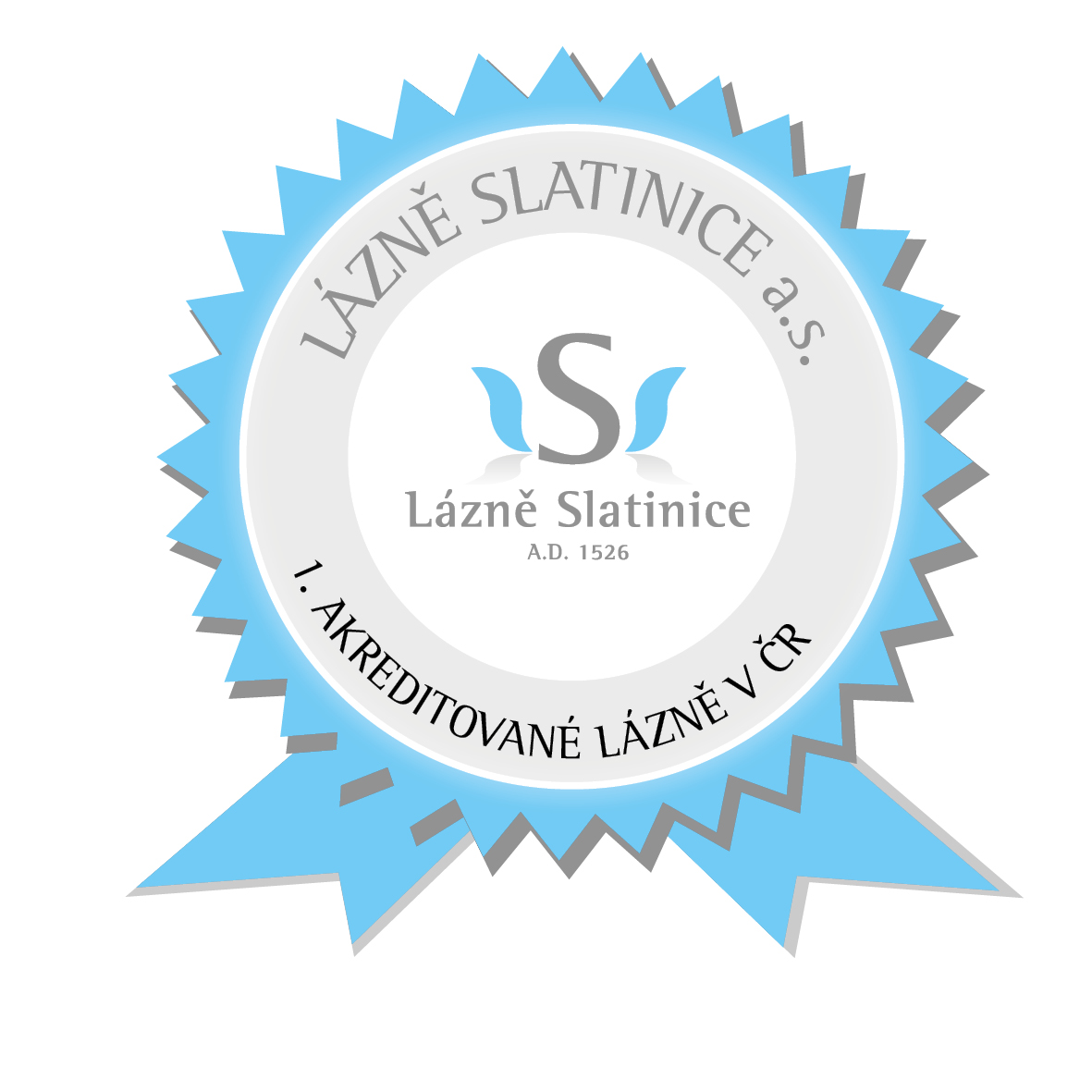 PŘIJMEME ZAMĚSTNANCE NA POZICE-ženy/mužeFyzioterapeutku/fyzioterapeutaKuchařku/kuchařeLékařku/lékaře na noční službyPomocnou sílu do kuchyněSamostatnou účetníPOŽADUJEME:zdravotní způsobilost, občanskou bezúhonnostčasovou flexibilitu, samostatnost a pracovitostpříjemné vystupování, komunikativnost, ochotu učit se novým věcemNABÍZÍME:pracovní poměr na základě „Pracovní smlouvy“, „Dohody o provedení práce“ nebo „Dohody o pracovní činnosti“práci v příjemném lázeňském prostředí, autobusové a vlakové spojeníodpovídající mzdové ohodnocení, příspěvek na stravunástup dle dohodyBližší informace naleznete na www.lazneslatinice.cz.Žádosti, doložené životopisem, zasílejte e-mailem na adresu:Lázně Slatinice a.s. - personální úsek, 783 42 Slatinice č. p. 29nebo e-mailem na lipertova@lazneslatinice.cz, mobil 734 572 021.